Workshop Evaluation Sheet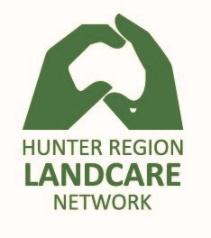 Overall, how would you rate the Workshop?How satisfied were you with? What did you like most about the workshop?What did you dislike about the workshop?Is there anything else you’d like to share about the Workshop?Do you have any suggestions for further events?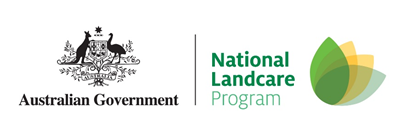 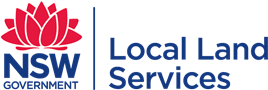 Event: Newcastle Landcare Workshop     Location:  Hunter Wetlands CentreDate: 23-June-2018Event: Newcastle Landcare Workshop     Location:  Hunter Wetlands CentreDate: 23-June-2018Name: Very Poor12345Very GoodVery PoorVery GoodInvitation and pre-event organisation12345Organisation of the day12345Catering12345Topics covered12345Pace of the material presented12345